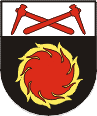 NAUJOSIOS AKMENĖS IKIMOKYKLINIO UGDYMO MOKYKLOSDIREKTORIUSĮSAKYMASDĖL LEAN SISTEMOS KAIZEN KOMISIJOS NAUJOSIOS AKMENĖS IKIMOKYKLINIO UGDYMO MOKYKLOJE SUDARYMO2021 m. balandžio 21 d. Nr. V-67Naujoji AkmenėVadovaudamasi Naujosios Akmenės ikimokyklinio ugdymo mokyklos Lean sistemos Kaizen metodo įgyvendinimo Naujosios Akmenės ikimokyklinio ugdymo mokykloje tvarkos aprašu, patvirtintu skyriaus „Buratinas“ vedėjos, l. e. direktoriaus pareigas, Irenos Girdvainienės 2021 m. sausio 28 d. įsakymu Nr. V-37:1. T v i r t i n u Naujosios Akmenės ikimokyklinio ugdymo mokyklos Kaizen komisiją šios sudėties:Neringa Vaičiūtė-Gabalienė, direktorė – komisijos pirmininkė;Irena Girdvainienė, skyriaus „Buratinas“ vedėja – komisijos narė;Regina Petraitienė, skyriaus „Atžalynas“ vedėja – komisijos narė;Rasa Dagelienė, skyriaus „Žvaigždutė“ vedėja – komisijos narė;Agnė Krušinskienė, skyriaus „Buratinas“ metodininkė – komisijos narė.2. S k i r i u Ireną Digrylienę, archyvarę-raštvedę, Kaizen komisijos sekretore.3. L a i k a u negaliojančiu skyriaus „Buratinas“ vedėjos, l. e. direktoriaus pareigas, 2021 m. vasario 1 d. įsakymą Nr. V-38.Direktorė		                                                                        Neringa Vaičiūtė-Gabalienė  